ATIVIDADES PARA A SEMANA DE 12 A 16 DE ABRIL.AS ATIVIDADES DEVEM SER RESOLVIDAS NO LIVRO APRENDE BRASIL E LEVADO NOVAMENTE À ESCOLA PARA SER CORRIGIDO, E AS QUE FOREM SOLICITADAS PARA SEREM FEITAS NO CADERNO DEVERÃO LEVAR O CADERNO TAMBÉM, NA DATA SOLICITADA SEXTA -FEIRA DIA 16-04-2021.DISCIPLINA DE MATEMÁTICA*Com materiais reciclados confeccione um ábaco. (PESQUISE NA INTERNET ALGUNS MODELOS DE ÁBACO E CONFECCIONE O SEU, LEVANDO PARA A ESCOLA PARA SER AVALIADO). No caderno de matemática escreva explicando para que serve o ábaco e como posso utilizá-lo para resolver operações de adição e subtração. *No livro de matemática APRENDE BRASIL faça a leitura e resolva as atividades no livro das páginas:12-13-14-15-16 -17-18 e 19 (adição e subtração).DISCIPLINA DE HISTÓRIA*No livro APRENDE BRASIL ler e no caderno escrever o que entendeu sobre:*Sociedade fluvial pg.6;*O surgimento do comércio pg.7;*Estado e governantes pg.8;*Leia e responda no livro as atividades da página 9;*Faça a leitura das páginas 10-11 e 12;*Responda no livro as atividades da página 13.Tenha uma ótima semana!!Escola Municipal de Educação Básica Augustinho Marcon.Catanduvas, abril de 2021.Diretora: Tatiana Bittencourt Menegat. Assessora Técnica Pedagógica: Maristela Borella Baraúna.Assessora Técnica Administrativa: Margarete Petter Dutra.Professora: Daniela Garbin.Segunda professora: Edilaine GonçalvesDisciplina de Matemática5º ano 01 e 02Aluno(a).....................................................................................................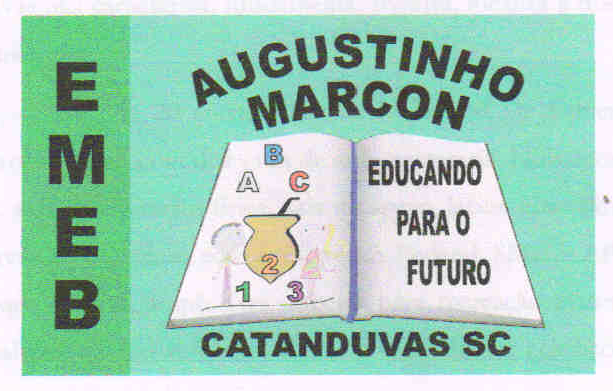 